ПРОФСОЮЗ РАБОТНИКОВ АПК РФ САМАРСКАЯ ОБЛАСТНАЯ ОГРАНИЗАЦИЯ ПРОФСОЮЗА РАБОТНИКОВ АПК РФУтверждена на заседании  Президиума от 09.06.2021г. № V/1Председатель Президиума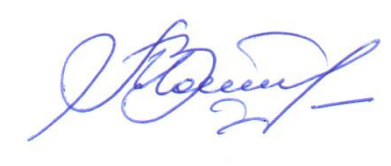 В.Ю. МакеевПРОГРАММА развития информационной работы Самарской  областной организации Профсоюза работников АПК РФ на 2021-2024 гг.г. Самара2021годI. ОБЩИЕ ПОЛОЖЕНИЯ1.1 Настоящая программа  развития информационной работы  Самарской  областной организации Профсоюза работников АПК РФ (далее- Профсоюз или СОО Профсоюза работников АПК РФ)  на 2021-2024 гг. (далее - Программа)  разработана в соответствии с  требованиями законодательства Российской Федерации, Устава Профессионального союза работников агропромышленного комплекса Российской Федерации.1.2. Программа  ориентирована на поддержку реализации уставных задач Профсоюза, создание положительного имиджа Профсоюза, мотивации профсоюзного членства, развития отраслевого профсоюзного движения.1.3. Программа разработана в целях укрепления единства Профсоюза, повышения информированности членов Профсоюза, содействия эффективной деятельности организаций Профсоюза по защите социально-экономических и трудовых прав членов Профсоюза, привлечения в общественную организацию новых членов Профсоюза.1.4. Настоящая Программа определяет основные подходы и принципы деятельности информационной работы Профсоюза, перечень информации и документов, подлежащих раскрытию потенциальным пользователям, а также устанавливает некоторый порядок и способы предоставления, распространения информации и документов.1.5. Информационная работа  направлена как на достижение наиболее полной реализации прав членов Профсоюза на получение информации, существенной для принятия ими необходимых решений, так и на защиту конфиденциальной информации о Профсоюзе, разглашение которой способно нанести ущерб интересам организации.2. ОСНОВНЫЕ ЦЕЛИ: 2.1. Анализ существующего состояния работы СОО Профсоюза работников АПК РФ в информационной сфере.2.2. Обеспечение информационной поддержки Профсоюза по представительству и защите социально-трудовых прав и профессиональных интересов членов профсоюза и их семей.2.3. Значительное повышение уровня информационной работы в районных и первичных профсоюзных организациях с целью стимулирования общественной активности членов профсоюза по защите своих трудовых и социально-экономических прав и интересов, мотивации членства в профсоюзе. 2.4. Расширение возможностей организаций и членов Профсоюза по поиску, получению и распространению профсоюзной информации.3.  ЗАДАЧИ ПРОГРАММЫ:3.1. Создание эффективной системы информирования профсоюзных организаций и членов профсоюза с действенной обратной связью.3.2. Последовательное взаимодействие всех профсоюзных организаций, участвующих в информационной работе  Профсоюза. 3.3. Эффективное использование информационных ресурсов Профсоюза, внедрение  новых форм и методов информационной работы с использованием современных технологий.3.4. Оперативное доведение необходимой информации о деятельности коллегиальных  органов до всех организаций и членов Профсоюза.3.5 Объективность, максимальная оперативность, гласность в пропаганде профсоюзных идей и задач.3.6. Распространение опыта  и лучших практик работы организаций Профсоюза  и профсоюзных  активистов.3.7. Создание положительного имиджа Профсоюза и  организаций, входящих в его состав.3.8. Обеспечение технического, кадрового, финансового функционирования информационной  работы Профсоюза.   3.9.  Мониторинг эффективности информационной работы на всех уровнях профсоюзной структуры.4. ПРИНЦИПЫ ОРГАНИЗАЦИИ ИНФОРМАЦИОННОЙ РАБОТЫ.4.1. Информационная работа Профсоюза  охватывает  региональный и первичный уровни социального взаимодействия структур Профсоюза и строится на основе своевременности, достоверности  и  оперативности доведения информации от источников ее создания до соответствующих  потребителей.4.2. Информация от  районных и первичных профсоюзных организаций направляется в  СОО Профсоюза работников АПК РФ , которые, в свою очередь, направляют обобщенную информацию в Центральный комитет Профсоюза работников АПК РФ.4.3. Информация из  СОО Профсоюза работников АПК РФ  направляется в  районные  и (или) первичные  профсоюзные организации  Профсоюза.4.4. Информация, поступившая из  СОО Профсоюза работников АПК РФ  в районные  организации, направляется в первичные профсоюзные организации, которые доводят ее до членов Профсоюза, а также размещается на сайтах районных и  (или) первичных организаций Профсоюза.5. МЕРОПРИЯТИЯ:5.1.     Выдвижение и закрепление ответственных за информационную работу в выборных органах Профсоюза и организаций, входящих в его состав, создание комиссий по информационной работе.5.2.      Обучение формам и методам информационной работы, в первую очередь, с использованием новых информационных технологий.5.3.       Создание и развитие каналов передачи информации :-  публикация материалов публичных выступлений, позиций и мнений  руководителя и членов Центрального комитета  Профсоюза работников АПК РФ, руководителя СОО Профсоюза работников АПК РФ, районных организаций Профсоюза, первичных профсоюзных организаций, членов Профсоюза в журнале « АгроПрофКурьер», на сайте СОО Профсоюза работников АПК РФ,  сайте ЦК Профсоюза работников АПК РФ, газете "Народная Трибуна", журнале " АгроИнформ",  и других средствах массовой информации;— придание гласности  отчетам о   деятельности   за соответствующий период выборных органов структур Профсоюза;— регулярное  проведение собраний  районных и  первичных организаций Профсоюза, заседаний коллегиальных органов Профсоюза,   учебы профсоюзных кадров, актива, молодежи  и придания итоговым документам публичных мероприятий гласности;—обеспечение профсоюзного документооборота (обмен сообщениями и документами, а также планирование задач) посредством  электронной почты;— проведение обучений, совещаний  в режиме он-лайн (платформа ZOOM);— размещения информации на  официальном сайте СОО Профсоюза работников АПК РФ, ЦК Профсоюза работников АПК РФ  ,  сайтах  районных и первичных организаций Профсоюза, на официальных страницах  Профсоюза в социальных сетях (ВКонтакте, Фейсбук...)—  разработка и создание информационного буклета о деятельности Профсоюза (Цели, задачи, основные направления деятельности, план работы) —разработка     тематические брошюры по направлениям деятельности профсоюза в помощь ответственному за информационную работу .— разработка плакатов, листовок по охране труда и  юридическим консультация в помощь  членам профсоюза; — компьютерные презентации деятельности Профсоюза;6.     ТЕХНИЧЕСКОЕ, КАДРОВОЕ, ФИНАНСОВОЕ ФУКЦИОНИРОВАНИЕ ИНФОРМАЦИОННОЙ РАБОТЫ.   6.1.    Анализ ситуации по  обеспечению районных и первичных организаций Профсоюза компьютерной, копировально-множительной техникой. 6.2.     Мониторинг подключения районных и  первичных организаций к Интернету, обеспечение электронной связи.6.3. Обновление и совершенствование структуры и содержания Интернет-сайта СОО Профсоюза работников АПК РФ.6.4. Обучение профсоюзных кадров и актива работе на компьютере, в Интернете, с электронной почтой, по новым информационным технологиям, активным методам обучения работы в профсоюзе.6.5  Внедрение в практику работы элементов автоматизированного учета и отчетности по основным направлениям деятельности.6.6. Поэтапное внедрение в практику работы элементов автоматизированного учета профсоюзного членства.6.7. Обновление и продвижение профсоюзной атрибутики, бренда организации:     - флаги, флажки, баннеры, значки, головные уборы, папки, ручки, календари, брелоки,  часы, сувениры;-   почетные грамоты, благодарственные письма, фирменные бланки, конверты и др.6.8. Информирование ,  проведение  и  обеспечение  участия членов Профсоюза в  конкурсах, проводимых ЦК Профсоюза работников  АПК РФ, ФПСО, СОО Профсоюза работников АПК РФ.6.9. Финансовое обеспечение Программы осуществляется за счет средств  районных, первичных профсоюзных организаций, СОО Профсоюза работников АПК РФ,  предусматривающих соответствующие статьи расходов  – не менее 10%  бюджета профсоюзных организаций. 7.    Обеспечение обратной связи. Мониторинг информационной  работы:7.1. Проведение электронных совещаний, конференций, семинаров;7.2.  Проведение анкетирования, опросов мнения членов профсоюза;8. Сроки реализации Программы8.1. Программа рассчитана на период 2021–2024 годы. 